การติดตามและประเมินผลแผนพัฒนาท้องถิ่นสี่ปี(พ.ศ.2561 - 2564)ประจำปีงบประมาณ พ.ศ.2561ครั้งที่ 1(ตุลาคม 2560 – มีนาคม 2561)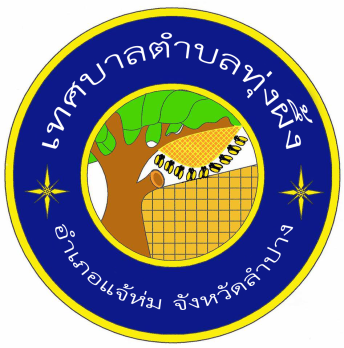 เทศบาลตำบลทุ่งผึ้งอำเภอแจ้ห่ม  จังหวัดลำปาง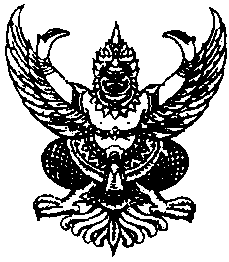 ประกาศเทศบาลตำบลทุ่งผึ้งเรื่อง  รายงานผลการติดตามและประเมินผลแผนพัฒนาท้องถิ่นสี่ปี (พ.ศ.2561-2564)ครั้งที่ 1 (ตุลาคม 2560-มีนาคม 2561)-------------------------------------	ตามระเบียบกระทรวงมหาดไทย ว่าด้วยการจัดทำแผนพัฒนาขององค์กรปกครองส่วนท้องถิ่น พ.ศ.2548 และแก้ไขเพิ่มเติม (ฉบับที่ 2) พ.ศ.2559 หมวด 6 ข้อ 13 (3) รายงานผลและเสนอความเห็นซึ่งได้จากการติดตามและประเมินผลแผนพัฒนาต่อผู้บริหารท้องถิ่น เพื่อให้ผู้บริหารท้องถิ่นเสนอต่อสภาท้องถิ่น และคณะกรรมการพัฒนาท้องถิ่น พร้อมทั้งประกาศผลการติดตามและประเมินผลแผนพัฒนาให้ประชาชนในท้องถิ่นทราบในที่เปิดเผยภายในสิบห้าวันนับแต่วันรายงานผลและเสนอความเห็นดังกล่าวและต้องปิดประกาศไว้เป็นระยะเวลาไม่น้อยกว่าสามสิบวัน โดยอย่างน้อยปีละสองครั้งภายในเดือนเมษายนและภายในเดือนตุลาคมของทุกปี นั้น	เทศบาลตำบลทุ่งผึ้ง ได้จัดทำรายงานผลการติดตามและประเมินผลแผนพัฒนาท้องถิ่นสี่ปี (พ.ศ.2561-2564) ครั้งที่ 1 (ตุลาคม 2560 - มีนาคม 2561) เพื่อแสดงผลการดำเนินงานโครงการตามยุทธศาสตร์การพัฒนาแต่ละด้าน รายละเอียดปรากฏตามเอกสารแนบท้ายนี้	จึงประกาศมาให้ทราบโดยทั่วกัน			ประกาศ  ณ  วันที่  27   เมษายน   พ.ศ. 2561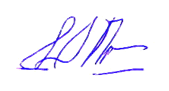 (นายถวิล  กุญชร)นายกเทศมนตรีตำบลทุ่งผึ้งคำนำด้วยระเบียบกระทรวงมหาดไทย ว่าด้วยการจัดทำแผนพัฒนาขององค์กรปกครองส่วนท้องถิ่น พ.ศ. ๒๕๔๘ หมวด ๖ ข้อ ๒๙ และระเบียบกระทรวงมหาดไทยว่าด้วยการจัดทำแผนพัฒนาขององค์กรปกครองส่วนท้องถิ่น (ฉบับที่ ๒) พ.ศ. ๒๕๕๙ ข้อ ๑๓ และข้อ ๑๔  ได้กำหนดให้มีการดำเนินการติดตามและ ประเมินผลแผนพัฒนาขององค์กรปกครองส่วนท้องถิ่น  โดยคณะกรรมการติดตามและประเมินแผนพัฒนามี หน้าที่ดำเนินการติดตามและประเมินผลแผนพัฒนาขององค์กรปกครองส่วนท้องถิ่น ซึ่งคณะกรรมการจะต้องดำเนินการกำหนดแนวทาง วิธีการในการติดตามและประเมินผลแผนพัฒนา ดำเนินการติดตามและประเมินผลแผนพัฒนา รายงานผลและเสนอความเห็นซึ่งได้จากการติดตามและประเมินผลแผนพัฒนาต่อผู้บริหารท้องถิ่น เพื่อให้ผู้บริหารท้องถิ่นเสนอต่อสภาท้องถิ่น และคณะกรรมการพัฒนาท้องถิ่น พร้อมทั้งประกาศผลการติดตามและประเมินผลแผนพัฒนาให้ประชาชนในท้องถิ่นทราบในที่เปิดเผยภายในสิบห้าวันนับแต่วันรายงานผลและเสนอความเห็นดังกล่าวและต้องปิดประกาศไว้เป็นระยะเวลาไม่น้อยกว่าสามสิบวันโดยอย่างน้อยปีละสองครั้งภายในเดือนเมษายนและภายในเดือนตุลาคมของทุกปี	ดังนั้น เพื่อให้เป็นไประเบียบกระทรวงมหาดไทยดังกล่าว คณะกรรมการติดตามและประเมินผล แผนพัฒนาเทศบาลตำบลทุ่งผึ้ง  จึงได้ดำเนินการติดตามและประเมินผลแผนพัฒนาเทศบาลตำบลทุ่งผึ้ง ประจำ ปีงบประมาณ พ.ศ.๒๕๖1 รอบเดือนมีนาคม พ.ศ. ๒๕๖1  (ระหว่างเดือนตุลาคม 2560 ถึง เดือนมีนาคม ๒๕๖1) ขึ้น เพื่อรายงานและเสนอความเห็นที่ได้จากการติดตามให้นายกเทศมนตรีทราบ  คณะกรรมการหวังว่ารายงานผลการติดตามฉบับนี้  จะสามารถเป็นประโยชน์อย่างยิ่งในการพัฒนา เทศบาลสามารถแก้ไขปัญหาให้กับประชาชนได้ และประชาชนเกิดความพึงพอใจสูงสุดคณะกรรมการติดตามและประเมินผลแผนพัฒนาเทศบาลตำบลทุ่งผึ้งสารบัญ												หน้าส่วนที่ 1 บทนำ										  1	ความสำคัญของการติดตามและประเมินผล					  1	ประโยชน์ของการติดตามและประเมินผล						  2	วัตถุประสงค์ของการติดตามและประเมินผล					  2	กรอบและแนวทางในการติดตามและประเมินผล					  2	ระเบียบ วิธีการและเครื่องมือที่ใช้ในการติดตามและประเมินผล			  3		คณะกรรมการติดตามและประเมินผลแผนพัฒนาเทศบาลตำบลทุ่งผึ้ง		  4ส่วนที่ 2 วิสัยทัศน์ พันธกิจ ยุทธศาสตร์การพัฒนา						  5	วิสัยทัศน์ (Vision)									  5	พันธกิจ (Mission)									  5	จุดมุ่งหมายเพื่อการพัฒนา (Goals)						  5		ยุทธศาสตร์เพื่อการพัฒนา (Strategy)						  6ส่วนที่ 3 การติดตามและประเมินผลการพัฒนา						  8	แบบที่ 1 การกำกับการจัดทำแผนยุทธศาสตร์ขององค์กรปกครองส่วนท้องถิ่น	  8	แบบที่ 2 แบบติดตามผลการดำเนินงานขององค์กรปกครองส่วนท้องถิ่น		  9	ตามแผนพัฒนา 3 ปี								  	แบบที่ 3/1 แบบประเมินผลการดำเนินงานตามแผนยุทธศาสตร์			13	แบบที่ 3 แบบประเมินผลการดำเนินงานตามยุทธศาสตร์				15ส่วนที่ 4 ผลการวัดคุณภาพแผนพัฒนาการติดตามและประเมินผลในเชิงปริมาณตามแบบ	19	ติดตามผลประเมินคุณภาพแผนพัฒนาท้องถิ่น					ภาคผนวก1ส่วนที่ 1บทนำปัจจุบันการติดตามและประเมินผลนับว่ามีความสำคัญและจำเป็นต่อการบริหารงานเป็นอย่างยิ่ง เนื่องจากการติดตามและประเมินผลเป็นการประเมินผลงานการปฏิบัติงานของปีที่ผ่านมา ว่ามีความสอดคล้อง     กับแผนงานที่ได้วางเอาไว้หรือไม่ รวมทั้งการมีส่วนร่วมของภาคประชาชนอย่างแท้จริง เทศบาลตำบลทุ่งผึ้ง ในฐานะองค์กรปกครองส่วนท้องถิ่นมีภาระหน้าที่ที่จะต้องให้การบริการแก่ประชาชนในชุมชน จึงจำเป็นที่จะต้องมีการจัดทำแผนติดตามและประเมินผล เพื่อวัดถึงประสิทธิภาพ ประสิทธิผลของการดำเนินการในด้านต่างๆ เพื่อใช้เปรียบเทียบการทำงานของปีที่ผ่านมาอีกด้วยทั้งนี้ ระเบียบกระทรวงมหาดไทย ว่าด้วยการจัดทำแผนพัฒนาขององค์กรปกครองส่วนท้องถิ่น พ.ศ. ๒๕๔๘   ได้กำหนดให้องค์การปกครองส่วนท้องถิ่นต้องจัดทำแผนยุทธศาสตร์การพัฒนา แผนพัฒนาสามปี และแผนการดำเนินงาน เพื่อเป็นเครื่องมือในการใช้งบประมาณ วัสดุ อุปกรณ์  และทรัพยากรต่างๆ ได้ อย่างมีประสิทธิภาพและประสิทธิผล มีความโปร่งใส เกิดประโยชน์สูงสุดแก่ท้องถิ่นและตอบสนองความต้องการของประชาชน  ถึงแม้ว่าองค์กรปกครองส่วนท้องถิ่นจะมีแผนพัฒนาท้องถิ่นที่ดีสักเพียงไรก็ตามแต่ หากไม่สามารถบ่งชี้ถึงผลการดำเนินงานที่เกิดขึ้นได้  ก็ไม่สามารถที่จะบ่งบอกความสำเร็จของแผนพัฒนาท้องถิ่นได้ ดังนั้น องค์กรปกครองส่วนท้องถิ่นจึงต้องมีเครื่องมือที่สำคัญในการตรวจสอบการดำเนินงานว่าเป็นไปตาม วัตถุประสงค์หรือบรรลุเป้าหมายหรือไม่ อย่างไร ซึ่ง “ระบบติดตาม” และ ”ระบบประเมินผล” จะเป็น เครื่องมือในการนำข้อมูลต่างๆ มาปรับปรุงแก้ไขเพิ่มเติมหรือแม้แต่ยุติการดำเนินงาน๑. ความสำคัญของการติดตามและประเมินผลการติดตามและประเมินผลแผนพัฒนา เป็นเครื่องมือที่จำเป็นในการปรับปรุงประสิทธิภาพของ โครงการที่ดำเนินการอยู่ โดยที่การติดตามหมายถึง กิจกรรมภายในโครงการซึ่งถูกออกแบบมาเพื่อให้ข้อมูล ป้อนกลับเกี่ยวกับการดำเนินโครงการ/กิจกรรม  ปัญหาที่กำลังเผชิญอยู่ ประสิทธิภาพของวิธีการดำเนินงาน ให้ลุล่วง ค่าใช้จ่ายโครงการ/กิจกรรมสูงเกินกว่าที่กำหนดไว้  กลุ่มเป้าหมายหลักของโครงการ/กิจกรรมไม่ได้รับ ประโยชน์หรือได้รับน้อยกว่าที่ควรจะเป็น  เกิดปัญหาในการควบคุมคุณภาพของการดำเนินงาน เสียเวลาในการตรวจสอบความขัดแย้งในการปฏิบัติงานภายในหน่วยงานหรือระหว่างหน่วยงาน กลุ่มเป้าหมายที่ได้รับ ประโยชน์จากโครงการ/กิจกรรม การประเมินผล คือ การตรวจสอบผลการดำเนินงานในระหว่างที่กำลัง ดำเนินการหรือภายหลังที่การดำเนินการสำเร็จเสร็จสิ้นไปแล้ว ซึ่งการประเมินผลเป็นสิ่งจำเป็นเช่นเดียวกับการ ติดตามการประเมินผลแผนงานจะเป็นการบ่งชี้ว่าแผนงานที่กำหนดไว้ได้มีการปฏิบัติหรือไม่ อย่างไร  อันเป็น ตัวชี้วัดว่าแผนงานที่ได้ดำเนินการไปแล้วนั้นให้ผลเป็นอย่างไร นำไปสู่ความสำเร็จตามแผนงานที่กำหนดไว้ หรือไม่ ซึ่งผลที่ได้จากการติดตามและประเมินผลถือว่าเป็นข้อมูลย้อนกลับที่สามารถนำไปใช้ในการปรับปรุง และตัดสินใจในการจัดทำแผนพัฒนาท้องถิ่นต่อไป2๒. ประโยชน์ของการติดตามและประเมินผลผู้บริหารเทศบาลตำบลทุ่งผึ้งใช้การติดตามและประเมินผลเป็นประโยชน์ต่อการบริหารงานได้หลายแนวทาง ดังนี้๒.๑ จัดสรรทรัพยากรของเทศบาลตำบลทุ่งผึ้งสามารถพิจารณาจากการติดตามและประเมินผลว่ากิจกรรมใดได้ทรัพยากรเพียงพอที่จะปฏิบัติงานอย่างมีประสิทธิภาพและเพียงพอต่อความต้องการของประชาชนหรือไม่๒.๒ ติดตามประเมินผลการปฏิบัติงานของหน่วยงาน การประเมินผลจะแสดงให้เห็นถึงการ ปฏิบัติงานของส่วนต่างๆ ว่าเป็นไปตามเป้าหมายตัวชี้วัดที่ผู้บริหารกำหนดไว้หรือไม่๒.๓ เป็นหลักเกณฑ์พิจารณาความดีความชอบและประเมินผลการทำงานของเจ้าหน้าที่ ซึ่งเป็นผล ต่อเนื่องจากการติดตามผลการปฏิบัติงาน ถ้าผู้บริหารหน่วยงานสามารถบริหารงานให้ได้ตามเป้าหมายและ ตัวชี้วัดที่กำหนดก็สมควรได้รับการพิจารณาความดีความชอบพิเศษ๓. วัตถุประสงค์ของการติดตามและประเมินผล๓.๑ เพื่อให้การติดตามการประเมินผลเป็นไปอย่างมีประสิทธิภาพ เกิดประโยชน์ต่อประชาชนและ สามารถตอบสนองความต้องการของประชาชนได้เป็นอย่างดี๓.๒ เพื่อให้การติดตามและประเมินผลบรรลุวัตถุประสงค์และเป้าหมายที่วางไว้๓.๓ เพื่อรู้ถึงความต้องการที่แท้จริงของประชาชนในพื้นที่เทศบาลตำบลทุ่งผึ้งและแก้ไขได้ ตรงกับปัญหาที่เกิดขึ้น๓.๔ เพื่อใช้เป็นข้อแนะนำผู้บริหารในการจัดทำแผนพัฒนาปีต่อไป๔. กรอบและแนวทางในการติดตามและประเมินผล๔.๑ กรอบในการติดตามและประเมินผลการติดตามและประเมินผลแผนพัฒนาของเทศบาลตำบลทุ่งผึ้ง จะต้องดำเนินการ ตามระเบียบกระทรวงมหาดไทย ดังนี้๑. ตามระเบียบกระทรวงมหาดไทย ว่าด้วยการจัดทำแผนขององค์กรปกครองส่วนท้องถิ่นพ.ศ. ๒๕๔๘ ข้อ ๒๙ ดังนี้(๑) กำหนดแนวทาง วิธีการในการติดตามและประเมินผลแผนพัฒนา(๒) ดำเนินการติดตามและประเมินผลแผนพัฒนา๒. ตามระเบียบกระทรวงมหาดไทย ว่าด้วยการจัดทำแผนขององค์กรปกครองส่วนท้องถิ่น(ฉบับที่ ๒) พ.ศ. ๒๕๕๙ ข้อ ๑๓ ดังนี้(๓) รายงานผลและเสนอความเห็นซึ่งได้จากการติดตามและประเมินผลแผนพัฒนา ต่อผู้บริหารท้องถิ่น เพื่อให้ผู้บริหารท้องถิ่นเสนอต่อสภาท้องถิ่น และคณะกรรมการพัฒนาท้องถิ่น พร้อมทั้ง ประกาศผลการติดตามและประเมินผลแผนพัฒนาให้ประชาชนในท้องถิ่นทราบในที่เปิดเผยภายในสิบห้าวันนับ แต่วันรายงานผลและเสนอความเห็นดังกล่าวและต้องปิดประกาศไว้เป็นระยะเวลาไม่น้อยกว่าสามสิบวันโดย อย่างน้อยปีละสองครั้งภายในเดือนเมษายนและภายในเดือนตุลาคมของทุกปี3คณะกรรมการติดตามและประเมินผลแผนพัฒนาเทศบาลตำบลทุ่งผึ้ง ที่ได้รับการแต่งตั้งตาม ระเบียบฯ ได้กำหนดแนวทาง วิธีการติดตามและประเมินผลแผนพัฒนาเทศบาล ดังนี้๑. ดำเนินการประเมินคุณภาพของแผนพัฒนาท้องถิ่นสี่ปี (พ.ศ. ๒๕61 – ๒๕๖4) ตามแนวทางการ พิจารณาคุณภาพแผนพัฒนาขององค์กรปกครองส่วนท้องถิ่น แจ้งตามหนังสือกระทรวงมหาดไทย ที่ มท ๐๘๑๐.๒/ว ๐๗๐๓ ลงวันที่ ๒ กุมภาพันธ์ ๒๕๕๘ เรื่อง แนวทางและหลักเกณฑ์การจัดทำและประสาน แผนพัฒนาสามปีขององค์กรปกครองส่วนท้องถิ่น ข้อ ๗ การวัดคุณภาพของแผนพัฒนาท้องถิ่น ตามนัย หนังสือกระทรวงมหาดไทย ด่วนที่สุด ที่ มท ๐๘๑๐.๒/ว ๔๘๓๐ ลงวันที่ ๒๒ พฤศจิกายน ๒๕๕๖ ให้แล้ว เสร็จภายใน ๑๕ วัน นับแต่วันประกาศใช้แผนพัฒนาท้องถิ่น๒. ดำเนินการติดตามผลการดำเนินงานที่กำหนดไว้ในแผนพัฒนา ประจำปีงบประมาณ ๒๕61 และ เสนอแนะแนวทางการแก้ไขปัญหา๕. ระเบียบ วิธีการและเครื่องมือที่ใช้ในการติดตามและประเมินผล๕.๑ ระเบียบที่ใช้ในการติดตามและประเมินผลระเบียบในการติดตามและประเมินผลแผนพัฒนา มีองค์ประกอบที่ใช้ในการติดตามดังนี้(๑) แต่งตั้งคณะกรรมการติดตามและประเมินผลแผนพัฒนาของ เทศบาลตำบลทุ่งผึ้ง ตามระเบียบกระทรวงมหาดไทย ว่าด้วยการจัดทำแผนพัฒนาท้องถิ่น พ.ศ. ๒๕๔๘ ข้อ ๒๘ โดยมี ภาคประชาชนเข้ามามีส่วนร่วมในการเป็นคณะกรรมการติดตาม(๒) การบันทึกข้อมูลในแบบรายงาน ดังนี้แบบที่ ๑ การกำกับการจัดทำแผนยุทธศาสตร์ขององค์กรปกครองส่วนท้องถิ่นแบบที่ ๒ แบบติดตามผลการดำเนินงานขององค์กรปกครองส่วนท้องถิ่น แบบที่ ๓/๑  แบบประเมินผลการดำเนินงานตามแผนยุทธศาสตร์ แบบประเมินความพึงพอใจของผู้เข้าร่วมโครงการ(๓) การติดตามและประเมินผลด้วยระบบ e-plan (www.dla.go.th) และ การติดตาม และประเมินผลด้วยระบบ e-laas (www.dla.go.th)๕.๒ วิธีการในการติดตามและประเมินผลวิธีการในการติดตามและประเมินผล มีวิธีการดังนี้(๑) ติดตามและประเมินผลแผนพัฒนาท้องถิ่นสี่ปี (พ.ศ. ๒๕61 – ๒๕๖4)(๒) ห้วงเวลาในการติดตามแผนระยะ ๖ เดือน(๑) เดือน ตุลาคม ๒๕60 – มีนาคม ๒๕61			  (๒) เดือน เมษายน – กันยายน ๒๕61	(๓) ดำเนินการตรวจสอบในระหว่างการดำเนินโครงการพัฒนาและกิจกรรมที่ดำเนินการจริง ทั้งหมดในพื้นที่ขององค์กรปกครองส่วนท้องถิ่นประจำปีงบประมาณนั้น ว่าสามารถเป็นไปตามเป้าหมายที่ตั้งไว้ หรือไม่(๔) สรุปผลการดำเนินโครงการในแผนพัฒนา ตามแบบในข้อ ๕.๑ (๒)(๕) สรุปผลการประเมินความพึงพอใจตามแบบในข้อ ๕.๑ (๒)4(๖) เปรียบเทียบผลการดำเนินงานในปีที่ผ่านมาและปีปัจจุบัน(๗) เสนอแนะความคิดเห็นที่ได้จากการติดตามและประเมินผล๕.๓ เครื่องมือที่ใช้ในการติดตามและประเมินผลแบบที่ ๑ การกำกับการจัดทำแผนยุทธศาสตร์ขององค์กรปกครองส่วนท้องถิ่นแบบที่ ๒ แบบติดตามผลการดำเนินงานขององค์กรปกครองส่วนท้องถิ่น แบบที่ ๓/๑  แบบประเมินผลการดำเนินงานตามแผนยุทธศาสตร์ แบบประเมินคุณภาพของแผนพัฒนา แบบประเมินความพึงพอใจของผู้เข้าร่วมโครงการข้อมูลในระบบ e-plan (www.dla.go.th) และ การติดตามและประเมินผลด้วย ระบบ e-laas (www.dla.go.th)๖. คณะกรรมการติดตามและประเมินผลแผนพัฒนาเทศบาลตำบลทุ่งผึ้ง	1. นายประกอบ	สมเพราะ		ประธานกรรมการ			2. นายชิด	ใจสาร		กรรมการ				3. นายสมคิด	หลีกเลี่ยง		กรรมการ				4. นายสากล	มุงเมือง		กรรมการ				5. นายวิน	ลืมหลง		กรรมการ				6. นางนิชาภา	มากพันธ์		กรรมการ				7. นายถาวร	เกษณา		กรรมการ				8. นางณันท์นภัส	เกียรติขจรบูรณ์	กรรมการ				9. นายบุญมา	จักร์รถ		กรรมการ				10. นายเหนียม	กลิ่นหอม		กรรมการ                              		11. ว่าที่ร้อยเอกชัยทัศน์    ศรีนันชัย	กรรมการ/เลขานุการ	 5ส่วนที่ 2วิสัยทัศน์ พันธกิจ ยุทธศาสตร์การพัฒนาวิสัยทัศน์ (VISION)	“โครงสร้างพื้นฐานที่ดี มีเศรษฐกิจชุมชนเข้มแข็ง แหล่งท่องเที่ยวเชิงอนุรักษ์ ตระหนักการศึกษา พัฒนาคุณภาพชีวิต”พันธกิจ (MISSION)	1. พัฒนาโครงสร้างพื้นฐาน สาธารณูปโภค สาธารณูปการ การไฟฟ้า การวางผังเมือง	2. ส่งเสริมการศึกษา เป็นปัจจัยสำคัญของการพัฒนาคน พัฒนาท้องถิ่น ส่งเสริมและพัฒนาการศึกษาก่อนวัยเรียน ระดับประถมศึกษา มัธยมศึกษา และการศึกษานอกระบบให้มีความคุณภาพที่ดีขึ้น	3. ส่งเสริมภาคเกษตรกรรม ตำบลพึ่งเศรษฐกิจพอเพียง ประชาชนส่วนใหญ่ในเขตเทศบาลตำบลทุ่งผึ้ง มีอาชีพทำการเกษตร การส่งเสริมการแก้ไขปัญหาความยากจนของประชาชน โดยเน้นการดำรงชีวิตอยู่แบบเศรษฐกิจพอเพียง และเศรษฐกิจของชุมชนที่เข้มแข็ง โดยส่งเสริมการประกอบอาชีพเสริม และแก้ไขปัญหาการว่างงานของประชาชนในพื้นที่ เพื่อยกระดับให้ประชาชนมีรายได้เพิ่มขึ้น	4. ส่งเสริมและสนับสนุนการป้องกันรักษาและส่งเสริมสุขภาพอนามัยของประชาชน เพื่อพัฒนาคุณภาพชีวิตเด็ก สตรี คนชรา ผู้พิการ และผู้ด้อยโอกาส	5. การส่งเสริมความเข้มแข็งของชุมชน การมีส่วนร่วมของประชาชน ประชาคมร่วมระดมความคิดเพื่อเข้ามามีส่วนร่วมในการพัฒนาเทศบาลตำบลทุ่งผึ้ง การพัฒนาเศรษฐกิจ สังคม ทรัพยากรธรรมชาติและสิ่งแวดล้อม ส่งเสริมการท่องเที่ยว มีความสมานฉันท์ การเมือง การปกครองในระบอบประชาธิปไตยอันมีพระมหากษัตริย์ทรงเป็นประมุข ให้สอดคล้องกับแผนพัฒนาเศรษฐกิจและสังคมแห่งชาติ แผนการบริหารราชการแผ่นดิน และความต้องการของชุมชน การรับรู้ข้อมูลข่าวสาร และนโยบายการพัฒนาของผู้บริหารท้องถิ่น	6. ส่งเสริมการอนุรักษ์ การฟื้นฟู การเฝ้าระวัง และป้องกันรักษาทรัพยากรธรรมชาติและสิ่งแวดล้อมให้ประชาชนมีส่วนร่วมในการดูแลรักษาทรัพยากรธรรมชาติและสิ่งแวดล้อม เช่น การแก้ไขปัญหาและบริหารจัดการการกำจัดสิ่งปฏิกูล และมูลฝอย ป่าชุมชน ปลูกป่าสองข้างถนน หมอกควัน และไฟป่า	7. ส่งเสริมสนับสนุนอนุรักษ์ศิลปวัฒนธรรม ประเพณี และภูมิปัญญาท้องถิ่น ให้อยู่คู่กับท้องถิ่นอย่างยั่งยืนจุดมุ่งหมายเพื่อการพัฒนา (Goals)	1. ส่งเสริมอาชีพด้านเกษตรกรรมตลอดจนเสริมสร้างพัฒนาความรู้ด้านเกษตรกรรม และการตลาด เพื่อพัฒนาชุมชนให้มีความเข้มแข็งอย่างยั่งยืน	2. ส่งเสริมและจัดการศึกษาแก่ประชาชนทุกระดับอย่างมีคุณภาพ โดยมุ่งเน้นให้ประชาชนมีการพัฒนาด้านความคิด และส่งเสริมให้ประชาชนมีคุณธรรม จริยธรรม และมีความรู้ ก้าวทันระบบเทคโนโลยี	3. พัฒนาส่งเสริมอาชีพให้กับราษฎรผู้ว่างงานกลุ่มอาชีพ และประชาชนทั่วไป ให้มีชีวิตความเป็นอยู่ที่ดี	4. พัฒนาการสังคมสงเคราะห์ และพัฒนาคุณภาพชีวิตให้กับเด็ก สตรี ผู้สูงอายุ ผู้พิการ ผู้ป่วยเอดส์ และผู้ด้อยโอกาสทางสังคม	5. ส่งเสริมให้ประชาชน มีสุขภาพอนามัย และคุณภาพชีวิตที่ดีโดยทั่วถึงกัน6	6. ดำเนินการด้านโครงสร้างพื้นฐาน และการบริหารการบริการสาธารณะให้ครอบคลุมทั่วถึงทุกพื้นที่	7. จัดทำและส่งเสริมชุมชนให้มีความน่าอยู่มีสภาพแวดล้อมที่ดี พร้อมทั้งมีการบริหารจัดการและอนุรักษ์ทรัพยากรธรรมชาติและสิ่งแวดล้อมอย่างมีประสิทธิภาพ	8. จัดระบบการบริหารจัดการองค์กรที่ดีมีประสิทธิภาพ เพื่อให้ประชาชนได้รับการบริการที่ดี	9. ส่งเสริมศิลปะ วัฒนธรรม ประเพณี ภูมิปัญญาท้องถิ่น ให้พัฒนาอย่างยั่งยืน	10. ส่งเสริมการมีส่วนร่วมของประชาคมในการบริหารและพัฒนาทุกภาคส่วนยุทธศาสตร์เพื่อการพัฒนา (Strategy)	ยุทธศาสตร์ที่ 1 การพัฒนาด้านโครงสร้างพื้นฐานเป้าหมายการพัฒนาประชาชนได้รับความสะดวกในการสัญจรไปมาภายในหมู่บ้าน ระหว่างหมู่บ้าน และได้รับ ความสะดวกในการขนถ่ายผลผลิตทางการเกษตร	      แนวทางการพัฒนา		1. การก่อสร้าง ปรับปรุง และบำรุงเส้นทางการคมนาคม		2. การจัดการระบบไฟฟ้าและแสงสว่าง		3. การก่อสร้างและปรับปรุงแหล่งน้ำเพื่อการอุปโภค บริโภค และการเกษตร		4. การพัฒนาพื้นที่สาธารณะ		5. การจัดทำผังเมืองตัวชี้วัด1. ประชาชนได้รับความสะดวกในการสัญจรไปมาภายในหมู่บ้าน ระหว่างหมู่บ้าน และได้รับ ความสะดวกในการขนถ่ายผลผลิตทางการเกษตรเพิ่มมากขึ้น2. ถนน สะพาน และทางน้ำ มีมาตรฐาน สามารถสนองตอบความต้องการขั้นพื้นฐานของ ประชาชนได้เป็นอย่างดี3. ประชาชนได้รับความปลอดภัยในการสัญจรไปมาทั้งต่อชีวิต และทรัพย์สิน4. ประชาชนมีไฟฟ้าใช้ในครัวเรือน และใช้ประกอบอาชีพยุทธศาสตร์ที่ 2 การอนุรักษ์ทรัพยากร ธรรมชาติและสิ่งแวดล้อม	เป้าหมายการพัฒนา	ส่งเสริมให้มีการอนุรักษ์และพัฒนาทรัพยากรธรรมชาติ พร้อมร่วมกันดูแลรักษาสภาพแวดล้อม และสร้างจิตสำนึก รณรงค์ในการประหยัดพลังงาน		แนวทางการพัฒนา1. ส่งเสริมการอนุรักษ์ และฟื้นฟูทรัพยากรธรรมชาติและสิ่งแวดล้อม2.  การบริหารจัดการขยะและสิ่งแวดล้อม3. ส่งเสริมการใช้พลังงานทดแทน7ตัวชี้วัดสภาพแวดล้อมได้รับการดูแล ฟื้นฟูอย่างต่อเนื่องด้วยการมีจิตสำนึกของประชาชน และ ประชาชนในพื้นที่มีการใช้พลังงานทดแทนมากขึ้นยุทธศาสตร์ที่ 3 การพัฒนาสังคม/ชุมชนและความสงบเรียบร้อย   เป้าหมายการพัฒนา		ส่งเสริมสนับสนุนการจัดสวัสดิการสังคม และเสริมอาชีพให้แก่สตรี คนชรา และผู้ด้อยโอกาสมีรายได้ มีชีวิตความเป็นอยู่ที่ดีขึ้น		แนวทางการพัฒนา		1.ส่งเสริมอาชีพให้สตรีตำบลทุ่งผึ้งได้มีรายได้เสริม		2.ผู้สูงอายุมีสุขภาพจิต สุขภาพร่างกายที่ดี		3.ผู้พิการ และผู้ด้อยโอกาส มีชีวิตความเป็นอยู่ที่ดีขึ้น		ตัวชี้วัด		สตรี ผู้สูงอายุ และผู้ด้อยโอกาส มีรายได้เลี้ยงชีพและมีชีวิตความเป็นอยู่ที่ดีขึ้น	ยุทธศาสตร์ที่ 4	การพัฒนาเศรษฐกิจ		เป้าหมายการพัฒนา		เพื่อการพัฒนาเศรษฐกิจบนพื้นฐานของเศรษฐกิจเชิงสร้างสรรค์และการสร้างมูลค่าเพิ่มให้กับสินค้าและบริการและเสริมสร้างความเข้มแข็งให้เศรษฐกิจ		แนวทางการพัฒนา		1.เพื่อส่งเสริมอาชีพและเพิ่มรายได้ให้แก่ประชาชนในตำบลทุ่งผึ้ง		ตัวชี้วัด		2.ส่งเสริมการตลาดและการใช้สินค้าท้องถิ่น		ตัวชี้วัด		ประชาชนในตำบลทุ่งผึ้งมีรายได้และความเป็นอยู่ที่ดีขึ้น มีตลาดรองรับสินค้าทางการเกษตรและมีตลาดชุมชน มีแหล่งท่องเที่ยว	ยุทธศาสตร์ที่ 5 การพัฒนาการเมือง การบริหาร		เป้าหมายการพัฒนา		ส่งเสริมให้มีการบริหารงานตามหลักธรรมาภิบาล ส่งเสริมและสนับสนุนให้ประชาชนเข้ามามีส่วนร่วมในการร่วมคิด ร่วมทำร่วมแก้ไขปัญหาและร่วมกัน รับผิดชอบ พัฒนาระบอบการบริหารงานของเทศบาลให้สามารถตอบสนองต่อความต้องการของประชาชนได้ อย่างมีประสิทธิภาพ ประชาชนมีความปลอดภัยในชีวิตและทรัพย์สิน		แนวทางการพัฒนา1 ส่งเสริมวิถีทางประชาธิปไตยและการมีส่วนร่วมของประชาชนตามหลักธรรมาภิบาล2 พัฒนาการบริหารงานของเทศบาล และพัฒนาศักยภาพบุคลากร3 การปรับปรุงและพัฒนาเครื่องมือ เครื่องใช้ และสถานที่ปฏิบัติงาน8ส่วนที่ 3การติดตามและประเมินผลการพัฒนาคำชี้แจง  : แบบที่ 1 เป็นแบบประเมินตนเองในการจัดทำแผนยุทธศาสตร์ขององค์กรปกครองส่วนท้องถิ่นโดยจะทำ         
             การประเมินและรายงานทุกๆ ครั้งหลังจากที่องค์กรปกครองส่วนท้องถิ่นได้ประกาศใช้แผนยุทธศาสตร์แล้ว-------------------------------------------------------------------------------------------------------------------------------------------ชื่อองค์กรปกครองส่วนท้องถิ่น    เทศบาลตำบลทุ่งผึ้ง9คำชี้แจง  :  แบบที่ 2 เป็นแบบติดตามตนเอง โดยมีวัตถุประสงค์เพื่อติดตามผลการดำเนินงานตามแผนยุทธศาสตร์       
              ขององค์กรปกครองส่วนท้องถิ่นภายใต้ยุทธศาสตร์ 3 ปี โดยมีกำหนดระยะเวลาในการติดตามและรายงาน      
              ผลการดำเนินงานทุกๆ 1 ปี อย่างน้อยปีละ 2 ครั้ง ภายในเดือนเมษายน และเดือนตุลาคม เริ่มตั้งแต่     
              สิ้นสุดการดำเนินงานในเดือน 1 ตุลาคม 2560 - 30 กันยายน 2561ส่วนที่ 1 ข้อมูลทั่วไป	1. ชื่อองค์กรปกครองส่วนท้องถิ่น    เทศบาลตำบลทุ่งผึ้ง	2. รายงานผลการดำเนินงานตามแผนพัฒนาท้องถิ่นสี่ปี ประจำปีงบประมาณ พ.ศ.2561ส่วนที่ 2 ผลการดำเนินงานตามแผนพัฒนาท้องถิ่นสี่ปี           	3. จำนวนโครงการและงบประมาณตามแผนพัฒนาท้องถิ่นสี่ปี (พ.ศ.2561-2564)104. ผลการดำเนินงานตามแผนพัฒนาประจำปี (พ.ศ. 2561 - พ.ศ. 2564) ประจำปีงบประมาณ 2561 ครั้งที่ 1 / 2561 (ระหว่างเดือนตุลาคม พ.ศ.2560 ถึงเดือนมีนาคม พ.ศ.2561)	หมายเหตุ : ร้อยละ(เปรียบเทียบระหว่างจำนวนโครงการที่ทำจริงกับจำนวนโครงการที่ตั้งไว้ในแต่ละยุทธศาสตร์)11	5.การใช้จ่ายงบประมาณ 	เทศบาลตำบลทุ่งผึ้ง มีการใช้จ่ายงบประมาณในการดำเนินโครงการตามเทศบัญญัติงบประมาณรายจ่ายประจำปีงบประมาณ พ.ศ.2561 โดยได้ก่อหนี้ผูกพัน/ลงนามในสัญญา รวม 6 โครงการ จำนวนเงิน 357,705 บาทสามารถจำแนกตามยุทธศาสตร์ ได้ดังนี้12ส่วนที่ 3 ผลการดำเนินงานตามโครงการที่ได้รับเงินอุดหนุนเฉพาะกิจ	1. โครงการที่ได้รับเงินอุดหนุนเฉพากิจ ประจำปีงบประมาณ 2561 รอบที่ 1 ระหว่างเดือน ตุลาคม 2560 – มีนาคม 2561ส่วนที่ 4 ปัญหาและอุปสรรคในการปฏิบัติงาน	1. จำนวนงบประมาณในการดำเนินโครงการ/กิจกรรม ทางด้านการพัฒนา มีค่อนข้างจำกัดทำให้ไม่สามารถดำเนินการได้ทุกโครงการและทุกยุทธศาสตร์	2. โครงการมีการปรับเปลี่ยนตามสถานการณ์ ทำให้ไม่สามารถดำเนินการได้ทุกแผนงานและยุทธศาสตร์	3. มีบุคลากรภายในองค์กรจำนวนน้อย และมีปริมาณงานในความรับผิดชอบจำนวนมาก	4 ประชาชนให้ความร่วมมือและแสดงความคิดเห็นน้อย13คำชี้แจง : เป็นแบบประเมินตนเอง โดยมีวัตถุประสงค์เพื่อใช้ประเมินผลการดำเนินงานขององค์กรปกครองส่วนท้องถิ่นตามยุทธศาสตร์ที่กำหนดไว้ และมีกำหนดระยะเวลาในการรายงาน ปีละ 1 ครั้ง หลังจากสิ้นสุดปีงบประมาณ
---------------------------------------------------------------------------------------------------------------------------------ส่วนที่ 1 ข้อมูลทั่วไป1. ชื่อองค์กรปกครองส่วนท้องถิ่น เทศบาลตำบลทุ่งผึ้ง2. รายงานผลการดำเนินงานระยะ 6 เดือน ( เดือนตุลาคม 2560 – มีนาคม 2561 )ส่วนที่ 2 ยุทธศาสตร์และโครงการในปีงบประมาณ พ.ศ. 25613. ยุทธศาสตร์และจำนวนโครงการที่ปรากฏอยู่ในแผนและจำนวนโครงการที่ได้ปฏิบัติ14ส่วนที่  3  ผลการดำเนินงาน4. ความพึงพอใจต่อผลการดำเนินงานขององค์กรปกครองส่วนท้องถิ่นในภาพรวมจากการสำรวจกลุ่มตัวอย่าง ในเขตเทศบาลตำบลทุ่งผึ้ง จำนวน 100 คน ความพึงพอใจต่อผลการดำเนินงานของเทศบาลตำบลทุ่งผึ้งในภาพรวม ประชาชนมีความพอใจมากคิดเป็นร้อยละ 25.81% มีความพอใจคิดเป็นร้อยละ 63.18% และพอใจน้อยคิดเป็นร้อยละ 11.01%15คำชี้แจง : เป็นแบบติดตามตนเอง โดยมีวัตถุประสงค์เพื่อใช้ประเมินผลการดำเนินงานขององค์กรปกครองส่วนท้องถิ่น            ตามยุทธศาสตร์ที่กำหนดไว้ และมีการกำหนดระยะเวลาในการรายงานปีละ 2 ครั้ง หลังจากสิ้นสุด                   
            ปีงบประมาณ----------------------------------------------------------------------------------------------------------------------------------ส่วนที่ 1  ข้อมูลทั่วไป1. ชื่อองค์กรปกครองส่วนท้องถิ่น  เทศบาลตำบลทุ่งผึ้ง2. วัน/เดือน/ปีที่รายงาน    เมษายน  2561ข้อมูลทั่วไปของผู้ตอบแบบสอบถาม1. เพศ  1. ชาย   40 %	          	2. หญิง	   60 %	2. อายุ   1-15 ปี	 4.50%       	อายุ  15-30 ปี	 7.45 %                 อายุ  31-45  ปี    23.45 %    อายุ  45-60 ปี 	55.45%	    	อายุ 60 ปีขึ้นไป	  9.15% 	         3. สถานภาพสมรส  	1. โสด   25.25 %         2. สมรส  71.35%       3. ม่าย/หย่า/แยกกันอยู่ 3.40 %  4. การศึกษาที่สำเร็จสูงสุด	1. ประถมศึกษาหรือต่ำกว่า / ไม่ได้เรียน    50.35%		2. มัธยมศึกษาตอนต้น	   25.30%  	 	3. มัธยมศึกษาตอนปลายหรือเทียบเท่า   10.15%		4. อนุปริญญาหรือเทียบเท่า    5.15%    		5. ปริญญาตรี		6.35%  				6. สูงกว่าปริญญาตรี     2.70%	5. อาชีพประจำ	1. รับราชการ/รัฐวิสาหกิจ	  2.25%			2. ลูกจ้าง/พนักงานบริษัท	  3.00%		3. ผู้ประกอบการ/เจ้าของธุรกิจ   2.15%			4. ค้าขายรายย่อย/อาชีพอิสระ  3.00%		5. นักเรียน/นักศึกษา	4.35% 			6. รับจ้างทั่วไป	 2.50%		7. แม่บ้าน/พ่อบ้าน/เกษียณ    9.50%			8. เกษตรกร/ประมง   72%		9. ว่างงาน	1.25%					10. อื่นๆ 	-	16ส่วนที่ 2. ความพึงพอใจต่อผลการดำเนินงานในแต่ละยุทธศาสตร์		เป็นการประเมินความพึงพอใจต่อผลการดำเนินงานของเทศบาลตำบลทุ่งผึ้งในการพัฒนาแต่ละ			ยุทธศาสตร์ โดยให้แต่ละข้อมี คะแนนเต็ม 10 คะแนน ซึ่งมีผลคะแนนเฉลี่ยแต่ละยุทธศาสตร์ ดังนี้		ยุทธศาสตร์ที่ 1 ด้านการพัฒนาโครงสร้างพื้นฐาน					1) ความพึงพอใจของผู้เกี่ยวข้อง	จากการสำรวจความพึงพอใจของการดำเนินงานขององค์กรปกครองส่วนท้องถิ่นใน ยุทธศาสตร์ที่ 1 ด้านโครงสร้างพื้นฐาน ความพอใจของผู้เกี่ยวข้องจากภาพรวม จากคะแนนเต็ม 10 คะแนน ประชาชนมีความพึงพอใจ คิดเป็น 7.12 คะแนน		ยุทธศาสตร์ที่ 2 ด้านการพัฒนาการอนุรักษ์ทรัพยากรธรรมชาติและสิ่งแวดล้อม					1) ความพึงพอใจของผู้เกี่ยวข้อง	จากการสำรวจความพึงพอใจของการดำเนินงานขององค์กรปกครองส่วนท้องถิ่นใน ยุทธศาสตร์ที่ 2 ด้านการพัฒนาการอนุรักษ์ทรัพยากรธรรมชาติและสิ่งแวดล้อม ความพอใจของผู้เกี่ยวข้องจากภาพรวม จากคะแนนเต็ม 10 คะแนน ประชาชนมีความพึงพอใจ คิดเป็น 7.10 คะแนน17	ยุทธศาสตร์ที่ 3  ด้านการพัฒนาสังคม/ชุมชนและการรักษาความสงบเรียบร้อย					1) ความพึงพอใจของผู้เกี่ยวข้อง	จากการสำรวจความพึงพอใจของการดำเนินงานขององค์กรปกครองส่วนท้องถิ่นใน ยุทธศาสตร์ที่ 3 ด้านการพัฒนาสังคม/ชุมชนและการรักษาความสงบเรียบร้อย ความพอใจของผู้เกี่ยวข้องจากภาพรวม จากคะแนนเต็ม 10 คะแนน ประชาชนมีความพึงพอใจ คิดเป็น 7.07 คะแนน	ยุทธศาสตร์ที่ 4 ด้านการพัฒนาเศรษฐกิจ					1) ความพึงพอใจของผู้เกี่ยวข้อง	จากการสำรวจความพึงพอใจของการดำเนินงานขององค์กรปกครองส่วนท้องถิ่นใน  ยุทธศาสตร์ที่   4 ด้านการพัฒนาเศรษฐกิจ ความพอใจของผู้เกี่ยวข้องจากภาพรวม จากคะแนนเต็ม 10  คะแนน ประชาชนมีความพึงพอใจ คิดเป็น 7.02  คะแนน18		ยุทธศาสตร์ที่ 5  ด้านการบริหารและพัฒนาองค์กร					1) ความพึงพอใจของผู้เกี่ยวข้องจากการสำรวจความพึงพอใจของการดำเนินงานขององค์กรปกครองส่วนท้องถิ่นใน ยุทธศาสตร์ที่ 5 ด้านการบริหารและพัฒนาองค์กร ความพอใจของผู้เกี่ยวข้องจากภาพรวม จากคะแนนเต็ม 10 คะแนน ประชาชนมีความพึงพอใจ คิดเป็น 7.17 คะแนน																																																																																																		19ส่วนที่ 4ผลการวัดคุณภาพแผนพัฒนาการติดตามและประเมินผลในเชิงปริมาณตามแบบติดตามและประเมินคุณภาพแผนพัฒนาท้องถิ่น	ตามระเบียบกระทรวงมหาดไทย ว่าด้วยการจัดทำแผนพัฒนาขององค์กรปกครองส่วนท้องถิ่น พ.ศ. ๒๕๔๘ หมวด ๖ ข้อ ๒๙ และระเบียบกระทรวงมหาดไทย ว่าด้วยการจัดทำแผนขององค์กรปกครองส่วนท้องถิ่น (ฉบับที่ ๒) พ.ศ. ๒๕๕๙ ข้อ ๑๓ ประกอบกับหนังสือกระทรวงมหาดไทย ที่ มท ๐๘๑๐.๒/ว ๐๗๐๓ ลงวันที่ ๒ กุมภาพันธ์ ๒๕๕๘ เรื่อง แนวทางและหลักเกณฑ์การจัดทำและประสานแผนสามปีขององค์กรปกครองส่วนท้องถิ่น ข้อ ๗ การวัดคุณภาพแผนพัฒนาท้องถิ่น ตามนัยหนังสือกระทรวงมหาดไทย ด่วนที่สุด ที่ มท ๐๘๑๐.๒/ว ๔๘๓๐ ลงวันที่ ๒๒ พฤศจิกายน ๒๕๕๖ และการติดตามและประเมินผลแผนพัฒนาท้องถิ่น ให้เป็นหน้าที่ของคณะกรรมการติดตามและประเมินผลแผนพัฒนาท้องถิ่น (๑) การวัดคุณภาพแผนพัฒนาท้องถิ่น ให้ดำเนินการให้แล้วเสร็จภายใน ๑๕ วัน นับแต่วันประกาศใช้แผนพัฒนาท้องถิ่น และดำเนินการตามแนวทางที่กำหนดไว้ตามนัยหนังสือดังกล่าวข้างต้น และเอกสารคำอธิบายแนวทางปฏิบัติตามสิ่งที่ส่งมาด้วย ๔ (๒) การติดตามและประเมินผลแผนพัฒนาท้องถิ่น คณะกรรมการฯ สามารถนำเอาผลการวัดคุณภาพของแผนมาใช้เป็นกรอบหรือแนวทางในการติดตามและประเมินผลแผนพัฒนาท้องถิ่น ได้ตามความเหมาะสม เพื่อรวบรวมรายงานให้ผู้บริหารทราบ และเป็นข้อมูลในการจัดทำแผนพัฒนาท้องถิ่นต่อไป 	ดังนั้น เพื่อให้การประเมินเป็นไปด้วยความถูกต้องและมีประสิทธิภาพ ตามระเบียบและหนังสือสั่งการดังกล่าว จึงได้ดำเนินการวัดคุณภาพแผนพัฒนาตามแบบประเมินคุณภาพของแผนพัฒนา โดยสรุปผลการประเมินมีรายละเอียด ดังนี้แบบประเมินคุณภาพของแผนพัฒนา1. ผลการวัดคุณภาพแผนพัฒนาท้องถิ่นสี่ปี (พ.ศ. ๒๕61-๒๕๖4)20การให้คะแนนแนวทางการพิจารณาการติดตามและประเมินผลยุทธศาสตร์เพื่อความสอดคล้องแผนพัฒนาท้องถิ่นสี่ปี ของเทศบาลตำบลทุ่งผึ้ง  อำเภอแจ้ห่ม  จังหวัดลำปาง2122ภาคผนวกแบบที่ 1  การกำกับการจัดทำแผนยุทธศาสตร์ขององค์กรปกครองส่วนท้องถิ่นประเด็นการเมินมีการดำเนินงานไม่มีการดำเนินงานส่วนที่ 1 คณะกรรมการพัฒนาท้องถิ่น1. มีการจัดตั้งคณะกรรมการพัฒนาท้องถิ่นเพื่อจัดทำแผนพัฒนาท้องถิ่น2. มีการจัดประชุมคณะกรรมการพัฒนาท้องถิ่นเพื่อจัดทำแผนพัฒนาท้องถิ่น3. มีการจัดประชุมอย่างต่อเนื่องสม่ำเสมอ4. มีการจัดตั้งคณะกรรมการสนับสนุนการจัดทำแผนพัฒนาท้องถิ่น5. มีการจัดประชุมคณะกรรมการสนับสนุนการจัดทำแผนพัฒนาท้องถิ่น6. มีคณะกรรมการพัฒนาท้องถิ่นและประชาคมท้องถิ่นพิจารณาร่างแผน     ยุทธศาสตร์การพัฒนาส่วนที่ 2 การจัดทำแผนการพัฒนาท้องถิ่น7. มีการรวบรวมข้อมูลและปัญหาสำคัญของท้องถิ่นมาจัดทำฐานข้อมูล8. มีการเปิดโอกาสให้ประชาชนเข้ามามีส่วนร่วมในการจัดทำแผน9. มีการวิเคราะห์ศักยภาพของท้องถิ่น (SWOT) เพื่อประเมินสถานภาพ การ    พัฒนาท้องถิ่น10. มีการกำหนดวิสัยทัศน์และภารกิจหลักการพัฒนาท้องถิ่นที่สอดคล้องกับ      ศักยภาพของท้องถิ่น11. มีการกำหนดวิสัยทัศน์และภารกิจหลักการพัฒนาท้องถิ่นที่สอดคล้องกับ      ยุทธศาสตร์จังหวัด12. มีการกำหนดจุดมุ่งหมายเพื่อการพัฒนาที่ยั่งยืน13. มีการกำหนดเป้าหมายการพัฒนาท้องถิ่น14. มีการกำหนดยุทธศาสตร์การพัฒนาและแนวทางการพัฒนา15. มีการกำหนดยุทธศาสตร์ที่สอดคล้องกับยุทธศาสตร์ของจังหวัด16. มีการอนุมัติและประกาศใช้แผนยุทธศาสตร์การพัฒนา17. มีการจัดทำบัญชีกลุ่มโครงการในแผนยุทธศาสตร์18. มีการกำหนดรูปแบบการติดตามประเมินผลแผนยุทธศาสตร์แบบที่ 2  แบบติดตามผลการดำเนินงานขององค์กรปกครองส่วนท้องถิ่นตามแผนพัฒนาท้องถิ่นสี่ปียุทธศาสตร์การพัฒนาของเทศบาลตำบลทุ่งผึ้งปีที่ 1(พ.ศ.2561)ปีที่ 1(พ.ศ.2561)ปีที่ 2(พ.ศ.2562)ปีที่ 2(พ.ศ.2562)ปีที่ 3(พ.ศ.2563)ปีที่ 3(พ.ศ.2563)ปีที่ 4(พ.ศ.2564)ปีที่ 4(พ.ศ.2564)รวม 4 ปี(พ.ศ.2561-2564)รวม 4 ปี(พ.ศ.2561-2564)ยุทธศาสตร์การพัฒนาของเทศบาลตำบลทุ่งผึ้งจำนวนโครงการงบประมาณจำนวนโครงการงบประมาณจำนวนโครงการงบประมาณจำนวนโครงการงบประมาณจำนวนโครงการงบประมาณ1. ด้านโครงสร้างพื้นฐาน205,485,000106 130,144,000106130,144,000106130,144,000338396,017,0002. การอนุรักษ์ทรัพยากร ธรรมชาติและสิ่งแวดล้อม305,550,000329,555,000221,310,000192,010,00010329,195,0003. ด้านสังคม/ชุมชนและการรักษาความสงบเรียบร้อย8614,582,4006619,700,4006014,180,4005714,180,40026963,158,6004. ด้านการพัฒนาเศรษฐกิจ201,495,000161,085,00011680,00010180,000573,440,0005. ด้านการบริหารและการพัฒนาองค์กร1413,611,0002415,902,0001815,592,0001715,092,0007360,197,000รวม17040,823,400244176,386,400217162,421,400209161,606,400840552,007,600ยุทธศาสตร์จำนวนโครงการ ที่ดำเนินการเสร็จจำนวนโครงการ ที่ดำเนินการเสร็จจำนวนโครงการที่ อยู่ในระหว่างดำเนินการจำนวนโครงการที่ อยู่ในระหว่างดำเนินการจำนวนโครงการ ที่ยังไม่ได้ดำเนินการจำนวนโครงการ ที่ยังไม่ได้ดำเนินการจำนวนโครงการ ที่มีการยกเลิกจำนวนโครงการ ที่มีการยกเลิกจำนวนโครงการ ที่มีการเพิ่มเติมจำนวนโครงการ ที่มีการเพิ่มเติมจำนวนโครงการ ทั้งหมดจำนวนโครงการ ทั้งหมดยุทธศาสตร์จำนวนร้อยละจำนวนร้อยละจำนวนร้อยละจำนวนร้อยละจำนวนร้อย ละจำนวนร้อยละ1. ยุทธศาสตร์การ พัฒนาโครงสร้าง พื้นฐาน----20100----2010012. ยุทธศาสตร์การ พัฒนาการอนุรักษ์ทรัพยากรธรรมชาติและสิ่งแวดล้อม----30100----30100 3. ยุทธศาสตร์การ   พัฒนาสังคม/ชุมชนและการรักษาความสงบเรียบร้อย44.65--8295.35----861004.ยุทธศาสตร์การ พัฒนาเศรษฐกิจ15.00--1995.00----201005. ยุทธศาสตร์การบริหารและการพัฒนาองค์กร17.14--1392.86----14100รวม63.53--16496.47----170100ชื่อโครงการคู่สัญญาวันที่เริ่มสัญญาระยะเวลาดำเนินงาน(วัน)วงเงินตามสัญญายุทธศาสตร์ด้านการพัฒนาโครงสร้างพื้นฐานยุทธศาสตร์ด้านการพัฒนาโครงสร้างพื้นฐานยุทธศาสตร์ด้านการพัฒนาโครงสร้างพื้นฐานยุทธศาสตร์ด้านการพัฒนาโครงสร้างพื้นฐานยุทธศาสตร์ด้านการพัฒนาโครงสร้างพื้นฐาน-----ด้านการพัฒนาสังคม/ชุมชน และการรักษาความสงบเรียบร้อยด้านการพัฒนาสังคม/ชุมชน และการรักษาความสงบเรียบร้อยด้านการพัฒนาสังคม/ชุมชน และการรักษาความสงบเรียบร้อยด้านการพัฒนาสังคม/ชุมชน และการรักษาความสงบเรียบร้อยด้านการพัฒนาสังคม/ชุมชน และการรักษาความสงบเรียบร้อย1.โครงการจัดงานประเพณีบวงสรวงสักการะเจ้าพ่อพญาคำลือโครงการจัดงานประเพณีบวงสรวงสักการะเจ้าพ่อพญาคำลือ ประจำปี256105/02/25646030,0002.โครงการส่งเสริมสนับสนุนการจัดกิจกรรมเด็กและเยาวชน วันเด็กแห่งชาติค่าใช้จ่ายโครงการจัดงานวันเด็กแห่งชาติ ประจำปี 256109/01/256130109,9003.โครงการส่งเสริมอนุรักษ์ประเพณีท้องถิ่นงาน   สลากภัตโครงการส่งเสริมอนุรักษ์ประเพณีสลากภัตประจำปี 256109/10/2560604,5004.โครงการจัดการแข่งขันกีฬาต้านยาเสพติดตำบลทุ่งผึ้งโครงการจัดการแข่งขันกีฬาต้านยาเสพติด”ทุ่งผึ้งเกมส์ ครั้งที่ 15” ประจำปี 256102/02/256130162,505ด้านการพัฒนาเศรษฐกิจด้านการพัฒนาเศรษฐกิจด้านการพัฒนาเศรษฐกิจด้านการพัฒนาเศรษฐกิจด้านการพัฒนาเศรษฐกิจ1.โครงการอุดหนุนการออกร้านแสดงนิทรรศการ   งานฤดูหนาว และกาชาดจังหวัดลำปางโครงการออกร้านแสดงนิทรรศการงานฤดูหนาวและกาชาดจังหวัดลำปาง13/12/25606010,000ด้านการบริหารและพัฒนาองค์กรด้านการบริหารและพัฒนาองค์กรด้านการบริหารและพัฒนาองค์กรด้านการบริหารและพัฒนาองค์กรด้านการบริหารและพัฒนาองค์กร1.โครงการประชาสัมพันธ์งานพัฒนาและจัดเก็บรายได้ค่าจ้างเหมาจัดทำปฏิทิน เพื่อประชาสัมพันธ์การจัดเก็บภาษีประจำปี 256113/12/25603040,800 โครงการผลการดำเนินงานผลการดำเนินงานผลการดำเนินงานงบประมาณงบประมาณโครงการดำเนินการเสร็จแล้วอยู่ในระหว่างดำเนินการยังไม่ได้ดำเนินการงบประมาณที่ได้รับงบประมาณที่เบิกจ่ายไป------รวม-----แบบที่ 3/1    แบบประเมินผลการดำเนินงานตามแผนยุทธศาสตร์ยุทธศาสตร์การพัฒนาจำนวนโครงการจำนวนโครงการจำนวนโครงการยุทธศาสตร์การพัฒนาจำนวนโครงการที่ปรากฏอยู่ในแผนจำนวนโครงการที่ได้ปฏิบัติร้อยละ1.ด้านโครงสร้างพื้นฐาน20--2.การอนุรักษ์ทรัพยากรธรรมชาติและสิ่งแวดล้อม30--3. ด้านสังคม/ชุมชนและการรักษาความสงบเรียบร้อย8644.654. ด้านการพัฒนาเศรษฐกิจ2015.005. ด้านการบริหารและการพัฒนาองค์กร1417.14ประเด็นระดับความพึงพอใจระดับความพึงพอใจระดับความพึงพอใจประเด็นพอใจมากพอใจ พอใจน้อย1.การเปิดโอกาสให้ประชาชนมีส่วนร่วมในโครงการ/กิจกรรม30.3553.2516.402.การประชาสัมพันธ์ให้ประชาชนรับรู้ข้อมูลของโครงการ/   กิจกรรม20.3368.2011.473.การเปิดโอกาสให้ประชาชนแสดงความคิดเห็นในโครงการ/   กิจกรรม20.0565.2514.704.การรายงานผลการดำเนินโครงการ/กิจกรรมต่อสาธารณะ20.5670.359.095.ความโปร่งใสในการดำเนินโครงการ/กิจกรรม21.3569.259.406.การดำเนินงานเป็นไปตามระยะเวลาที่กำหนด24.2560.1515.607.ผลการดำเนินโครงการ/กิจกรรมนำไปสู่การแก้ไขปัญหา24.2565.0010.758.การแก้ไขปัญหา และการตอบสนองความต้องการของ   ประชาชน20.0173.456.549.ประโยชน์ที่ประชาชนได้รับจากการดำเนินโครงการ/กิจกรรม51.1343.755.12รวมเฉลี่ย25.8163.1811.01แบบที่ 3  แบบประเมินผลการดำเนินงานตามยุทธศาสตร์ความพึงพอใจคะแนน(10 คะแนน)1. มีการเปิดโอกาสให้ประชาชนมีส่วนร่วมในโครงการ/กิจกรรม7.092. มีการประชาสัมพันธ์ให้ประชาชนรับรู้ข้อมูลของโครงการ/กิจกรรม7.223. มีการเปิดโอกาสให้ประชาชนแสดงความคิดเห็นในโครงการ/กิจกรรม7.154. มีการรายงานผลการดำเนินงานของโครงการ/กิจกรรมให้ประชาชนทราบ7.125. ประโยชน์ที่ประชาชนได้รับจากการดำเนินโครงการ/กิจกรรมด้านโครงสร้างพื้นฐาน7.05รวมเฉลี่ย7.12ความพึงพอใจคะแนน(10 คะแนน)1. มีการเปิดโอกาสให้ประชาชนมีส่วนร่วมในโครงการ/กิจกรรม7.052. มีการประชาสัมพันธ์ให้ประชาชนรับรู้ข้อมูลของโครงการ/กิจกรรม7.103. มีการเปิดโอกาสให้ประชาชนแสดงความคิดเห็นในโครงการ/กิจกรรม7.154. มีการรายงานผลการดำเนินงานของโครงการ/กิจกรรมให้ประชาชนทราบ7.055. ประโยชน์ที่ประชาชนได้รับจากการดำเนินโครงการ/กิจกรรมด้านโครงสร้างพื้นฐาน7.15รวมเฉลี่ย7.10ความพึงพอใจคะแนน(10 คะแนน)1. มีการเปิดโอกาสให้ประชาชนมีส่วนร่วมในโครงการ/กิจกรรม7.052. มีการประชาสัมพันธ์ให้ประชาชนรับรู้ข้อมูลของโครงการ/กิจกรรม7.103. มีการเปิดโอกาสให้ประชาชนแสดงความคิดเห็นในโครงการ/กิจกรรม7.054. มีการรายงานผลการดำเนินงานของโครงการ/กิจกรรมให้ประชาชนทราบ6.905. ประโยชน์ที่ประชาชนได้รับจากการดำเนินโครงการ/กิจกรรมด้านโครงสร้างพื้นฐาน7.25รวมเฉลี่ย7.07ความพึงพอใจคะแนน(10 คะแนน)1. มีการเปิดโอกาสให้ประชาชนมีส่วนร่วมในโครงการ/กิจกรรม7.052. มีการประชาสัมพันธ์ให้ประชาชนรับรู้ข้อมูลของโครงการ/กิจกรรม7.103. มีการเปิดโอกาสให้ประชาชนแสดงความคิดเห็นในโครงการ/กิจกรรม6.804. มีการรายงานผลการดำเนินงานของโครงการ/กิจกรรมให้ประชาชนทราบ6.855. ประโยชน์ที่ประชาชนได้รับจากการดำเนินโครงการ/กิจกรรมด้านโครงสร้างพื้นฐาน7.30รวมเฉลี่ย7.02ความพึงพอใจคะแนน(10 คะแนน)1. มีการเปิดโอกาสให้ประชาชนมีส่วนร่วมในโครงการ/กิจกรรม7.802. มีการประชาสัมพันธ์ให้ประชาชนรับรู้ข้อมูลของโครงการ/กิจกรรม7.303. มีการเปิดโอกาสให้ประชาชนแสดงความคิดเห็นในโครงการ/กิจกรรม7.004. มีการรายงานผลการดำเนินงานของโครงการ/กิจกรรมให้ประชาชนทราบ7.055. ประโยชน์ที่ประชาชนได้รับจากการดำเนินโครงการ/กิจกรรมด้านโครงสร้างพื้นฐาน6.70รวมเฉลี่ย7.17ประเด็นการพิจารณาคะแนนเต็มคะแนนที่ได้๑. ข้อมูลสภาพทั่วไปขององค์กรปกครองส่วนท้องถิ่น ๑๐๑๐๒. การวิเคราะห์สภาวการณ์และศักยภาพ ๒๕๒๕๓. ยุทธศาสตร์ ประกอบด้วย ๖๕๖๕๓.๑ วิสัยทัศน์ (๕)(๕)๓.๒ พันธกิจ (๕)(๕)๓.๓ ประเด็นยุทธศาสตร์ (๑๐)(๑๐)๓.๔ เปูาประสงค์ของแต่ละยุทธศาสตร์ (๕)(๕)๓.๕ ตัวชี้วัดและค่าเปูาหมายของแต่ละประเด็นยุทธศาสตร์ (๑๕)(๑๕)๓.๖ กลยุทธ์ของแต่ละประเด็นยุทธศาสตร์ (๑๐)(๑๐)๓.๗ บัญชีรายการชุดโครงการของแต่ละประเด็นยุทธศาสตร์ (๑๕)(๑๕)รวม๑๐๐๑๐๐ประเด็นการพิจารณารายละเอียดหลักเกณฑ์คะแนนเต็มคะแนนที่ได้1.ข้อมูลสภาพทั่วไปและข้อมูลพื้นฐานขององค์กรปกครองส่วนท้องถิ่นควรประกอบด้วยข้อมูลดังนี้(1) ข้อมูลเกี่ยวกับด้านกายภาพ เช่น ที่ตั้งของหมู่บ้าน/ชุมชน/ตำบล ลักษณะภูมิประเทศ ลักษณะภูมิอากาศ ลักษณะของดิน  ลักษณะของแหล่งน้ำ ลักษณะของไม้/ป่าไม้ ฯลฯ ด้านการเมือง/การปกครอง เช่น เขตการปกครอง การเลือกตั้ง  ฯลฯ 20     (3)20(3)1.ข้อมูลสภาพทั่วไปและข้อมูลพื้นฐานขององค์กรปกครองส่วนท้องถิ่น(2) ข้อมูลเกี่ยวกับด้านการเมือง/การปกครอง เช่น เขตการปกครอง การเลือกตั้ง  ฯลฯ ประชากร เช่น  ข้อมูลเกี่ยวกับจำนวนประชากร และช่วงอายุและจำนวนประชากร ฯลฯ     (2)(2)1.ข้อมูลสภาพทั่วไปและข้อมูลพื้นฐานขององค์กรปกครองส่วนท้องถิ่น(3) ข้อมูลเกี่ยวกับสภาพทางสังคม เช่น การศึกษา สาธารณสุข  อาชญากรรม ยาเสพติด การสังคมสงเคราะห์ ฯลฯ	(2)(2)1.ข้อมูลสภาพทั่วไปและข้อมูลพื้นฐานขององค์กรปกครองส่วนท้องถิ่น(4) ข้อมูลเกี่ยวกับระบบบริการพื้นฐาน เช่น การคมนาคมขนส่ง การไฟฟ้า การประปา  โทรศัพท์ ฯลฯ(2)(2)1.ข้อมูลสภาพทั่วไปและข้อมูลพื้นฐานขององค์กรปกครองส่วนท้องถิ่น(5) ข้อมูลเกี่ยวกับระบบเศรษฐกิจ เช่น การเกษตร การประมง การปศุสัตว์ การบริการ การท่องเที่ยว อุตสาหกรรม การพาณิชย์/กลุ่มอาชีพ แรงงาน ฯลฯ และเศรษฐกิจพอเพียงท้องถิ่น (ด้านการเกษตรและแหล่งน้ำ)(2)(2)1.ข้อมูลสภาพทั่วไปและข้อมูลพื้นฐานขององค์กรปกครองส่วนท้องถิ่น(6) ข้อมูลเกี่ยวกับศาสนา ประเพณี วัฒนธรรม เช่น การนับถือศาสนา ประเพณีและงานประจำปี ภูมิปัญญาท้องถิ่น ภาษาถิ่น สินค้าพื้นเมืองและของที่ระลึก ฯลฯ และอื่นๆ(2)(2)1.ข้อมูลสภาพทั่วไปและข้อมูลพื้นฐานขององค์กรปกครองส่วนท้องถิ่น(7) ข้อมูลเกี่ยวกับทรัพยากรธรรมชาติ เช่น น้ำ ป่าไม้ ภูเขา คุณภาพของทรัพยากรธรรมชาติ ฯลฯ(2)(2)1.ข้อมูลสภาพทั่วไปและข้อมูลพื้นฐานขององค์กรปกครองส่วนท้องถิ่น(8) การสำรวจและจัดเก็บข้อมูลเพื่อการจัดทำแผนพัฒนาท้องถิ่นหรือการใช้ข้อมูล จปฐ.(2)(2)1.ข้อมูลสภาพทั่วไปและข้อมูลพื้นฐานขององค์กรปกครองส่วนท้องถิ่น(9) การประชุมประชาคมท้องถิ่น รูปแบบ วิธีการ และการดำเนินการประชุมประชาคมท้องถิ่น โดยใช้กระบวนการร่วมคิด  ร่วมทำ ร่วมตัดสินใจ ร่วมตรวจสอบ ร่วมรับประโยชน์ ร่วมแก้ปัญหา ปรึกษาหารือ แลกเปลี่ยนเรียนรู้ เพื่อแก้ปัญหาสำหรับการพัฒนาท้องถิ่นตามอำนาจหน้าที่ขององค์กรปกครองส่วนท้องถิ่น(3)(3)2. การวิเคราะห์สภาวการณ์และศักยภาพควรประกอบด้วยข้อมูลดังนี้(1) การวิเคราะห์ที่ครอบคลุมความเชื่อมโยง ความสอดคล้องยุทธศาสตร์จังหวัด ยุทธศาสตร์การพัฒนาขององค์กรปกครองส่วนท้องถิ่นในเขตจังหวัด ยุทธศาสตร์ขององค์กรปกครองส่วนท้องถิ่น นโยบายของผู้บริหารท้องถิ่น รวมถึงความเชื่อมโยงแผนยุทธศาสตร์ชาติ 20 ปี แผนพัฒนาเศรษฐกิจและสังคมแห่งชาติ และ Thailand 4.015(2)15(2)2. การวิเคราะห์สภาวการณ์และศักยภาพ(2) การวิเคราะห์การใช้ผังเมืองรวมหรือผังเมืองเฉพาะและการบังคับใช้ ผลของการบังคับใช้ สภาพการณ์ที่เกิดขึ้นต่อการพัฒนาท้องถิ่น(1)(1)ประเด็นการพิจารณารายละเอียดหลักเกณฑ์คะแนนเต็มคะแนนที่ได้2. การวิเคราะห์สภาวการณ์และศักยภาพ (ต่อ)(3) การวิเคราะห์ทางสังคม เช่น ด้านแรงงาน การศึกษา สาธารณสุข ความยากจน อาชญากรรม ปัญหายาเสพติด  เทคโนโลยี จารีต ประเพณี วัฒนธรรม ภูมิปัญญาท้องถิ่น เป็นต้น(2)(2)2. การวิเคราะห์สภาวการณ์และศักยภาพ (ต่อ)(4) การวิเคราะห์ทางเศรษฐกิจ ข้อมูลด้านรายได้ครัวเรือน การส่งเสริมอาชีพ กลุ่มอาชีพ กลุ่มทางสังคม การพัฒนาอาชีพและกลุ่มต่างๆ สภาพทางเศรษฐกิจและความเป็นอยู่ทั่วไป เป็นต้น(2)(2)2. การวิเคราะห์สภาวการณ์และศักยภาพ (ต่อ)(5) การวิเคราะห์สิ่งแวดล้อม พื้นที่สีเขียว ธรรมชาติต่างๆ ทางภูมิศาสตร์ กระบวนการหรือสิ่งที่เกิดขึ้น การประดิษฐ์ที่มีผลต่อสิ่งแวดล้อมและการพัฒนา(2)(2)2. การวิเคราะห์สภาวการณ์และศักยภาพ (ต่อ)(6) ผลการวิเคราะห์ศักยภาพเพื่อประเมินสถานภาพการพัฒนาในปัจจุบันและโอกาสการพัฒนาในอนาคตของท้องถิ่น ด้วยเทคนิค SWOT Analysis ที่อาจส่งผลต่อการดำเนินงานได้แก่ S-Strength (จุดแข็ง)W-Weakness (จุดอ่อน) O-Opportunity (โอกาส) และT-Threat (อุปสรรค)(2)(2)2. การวิเคราะห์สภาวการณ์และศักยภาพ (ต่อ)(7) สรุปประเด็นปัญหาและความต้องการของประชาชนเชิงพื้นที่ มีการนำเสนอปัญหา ค้นหาสาเหตุของปัญหาหรือสมมติฐานของปัญหา แนวทางการแก้ไขปัญหาหรือวิธีการแก้ไขปัญหา การกำหนดวัตถุประสงค์เพื่อแก้ไขปัญหา(2)(2)2. การวิเคราะห์สภาวการณ์และศักยภาพ (ต่อ)(8) สรุปผลการดำเนินงานตามงบประมาณที่ได้รับ และการเบิกจ่ายงบประมาณ ในปีงบประมาณ พ.ศ. 2557-2560 เช่น สรุปสถานการณ์การพัฒนา การตั้งงบประมาณ การเบิกจ่ายงบประมาณ  การประเมินผลการนำแผนพัฒนาท้องถิ่นไปปฏิบัติในเชิงปริมาณ และการประเมินประสิทธิผลของแผนพัฒนาท้องถิ่นในเชิงคุณภาพ(1)(1)2. การวิเคราะห์สภาวการณ์และศักยภาพ (ต่อ)(9) ผลที่ได้รับจากการดำเนินงานในปีงบประมาณ พ.ศ. 2557-2560 เช่น ผลที่ได้รับ/ผลที่สำคัญ ผลกระทบ และสรุปปัญหาอุปสรรคการดำเนินงานที่ผ่านมาและแนวทางการแก้ไข ปีงบประมาณ พ.ศ. 2557-2560(1)(1)3. ยุทธศาสตร์ 3.1 ยุทธศาสตร์ขององค์กรปกครองส่วนท้องถิ่น3.2 ยุทธศาสตร์ขององค์กรปกครองส่วนท้องถิ่นในเขตจังหวัด3.3 ยุทธศาสตร์จังหวัดควรประกอบด้วยข้อมูลดังนี้สอดคล้องกับสภาพสังคม เศรษฐกิจ สิ่งแวดล้อมของท้องถิ่น ประเด็นปัญหาการพัฒนาและแนวทางการพัฒนาที่สอดคล้องกับยุทธศาสตร์ขององค์กรปกครองส่วนท้องถิ่น และเชื่อมโยงหลักประชารัฐ แผนยุทธศาสตร์ชาติ 20 ปี แผนพัฒนาเศรษฐกิจและสังคมแห่งชาติ  และ Thailand 4.065(10)65(10)3. ยุทธศาสตร์ 3.1 ยุทธศาสตร์ขององค์กรปกครองส่วนท้องถิ่น3.2 ยุทธศาสตร์ขององค์กรปกครองส่วนท้องถิ่นในเขตจังหวัด3.3 ยุทธศาสตร์จังหวัดสอดคล้องและเชื่อมโยงกับสภาพสังคม เศรษฐกิจ สิ่งแวดล้อมของท้องถิ่น และยุทธศาสตร์จังหวัด และเชื่อมโยงหลักประชารัฐแผนยุทธศาสตร์ชาติ 20 ปี แผนพัฒนาเศรษฐกิจและสังคมแห่งชาติ  และ Thailand 4.0(10)(10)3. ยุทธศาสตร์ 3.1 ยุทธศาสตร์ขององค์กรปกครองส่วนท้องถิ่น3.2 ยุทธศาสตร์ขององค์กรปกครองส่วนท้องถิ่นในเขตจังหวัด3.3 ยุทธศาสตร์จังหวัดสอดคล้องกับแผนพัฒนาเศรษฐกิจและสังคมแห่งชาติ แผนการบริหารราชการแผ่นดิน นโยบาย/ยุทธศาสตร์ คสช. และนโยบายรัฐบาลหลักประชารัฐ  แผนยุทธศาสตร์ชาติ 20 ปี และ Thailand 4.0(10)(10)ประเด็นการพิจารณารายละเอียดหลักเกณฑ์คะแนนเต็มคะแนนที่ได้3. ยุทธศาสตร์ (ต่อ)3.4 วิสัยทัศน์3.5 กลยุทธ์3.6 เป้าประสงค์ของแต่ละประเด็นกลยุทธ์3.7 จุดยืนทางยุทธศาสตร์ (Positioning)3.8 แผนงาน3.9 ความเชื่อมโยงของยุทธศาสตร์ในภาพรวม3.10 ผลผลิต/โครงการวิสัยทัศน์ ซึ่งมีลักษณะแสดงสถานภาพที่องค์กรปกครองส่วนท้องถิ่นต้องการจะเป็นหรือบรรลุถึงอนาคตอย่างชัดเจน สอดคล้องกับโอกาสและศักยภาพที่เป็นลักษณะเฉพาะขององค์กรปกครองส่วนท้องถิ่น และสัมพันธ์กับโครงการพัฒนาท้องถิ่น (5)(5)3. ยุทธศาสตร์ (ต่อ)3.4 วิสัยทัศน์3.5 กลยุทธ์3.6 เป้าประสงค์ของแต่ละประเด็นกลยุทธ์3.7 จุดยืนทางยุทธศาสตร์ (Positioning)3.8 แผนงาน3.9 ความเชื่อมโยงของยุทธศาสตร์ในภาพรวม3.10 ผลผลิต/โครงการแสดงให้เห็นช่องทาง วิธีการ ภารกิจหรือสิ่งที่ต้องทำตามอำนาจหน้าที่ขององค์กรปกครองส่วนท้องถิ่นที่จะนำไปสู่การบรรลุวิสัยทัศน์ หรือแสดงให้เห็นถึงความชัดเจนในสิ่งที่จะดำเนินการให้บรรลุวิสัยทัศน์นั้น(5)(5)3. ยุทธศาสตร์ (ต่อ)3.4 วิสัยทัศน์3.5 กลยุทธ์3.6 เป้าประสงค์ของแต่ละประเด็นกลยุทธ์3.7 จุดยืนทางยุทธศาสตร์ (Positioning)3.8 แผนงาน3.9 ความเชื่อมโยงของยุทธศาสตร์ในภาพรวม3.10 ผลผลิต/โครงการเป้าประสงค์ของแต่ละประเด็นกลยุทธ์มีความสอดคล้องและสนับสนุนต่อกลยุทธ์ที่จะเกิดขึ้น มุ่งหมายสิ่งหนึ่งสิ่งใดที่ชัดเจน (5)(5)3. ยุทธศาสตร์ (ต่อ)3.4 วิสัยทัศน์3.5 กลยุทธ์3.6 เป้าประสงค์ของแต่ละประเด็นกลยุทธ์3.7 จุดยืนทางยุทธศาสตร์ (Positioning)3.8 แผนงาน3.9 ความเชื่อมโยงของยุทธศาสตร์ในภาพรวม3.10 ผลผลิต/โครงการความมุ่งมั่นอันแน่วแน่ในการวางแผนพัฒนาท้องถิ่น เพื่อให้บรรลุวิสัยทัศน์ขององค์กรปกครองส่วนท้องถิ่น ซึ่งเกิดจากศักยภาพของพื้นที่จริง ที่จะนำไปสู่ผลสำเร็จทางยุทธศาสตร์(5)(5)3. ยุทธศาสตร์ (ต่อ)3.4 วิสัยทัศน์3.5 กลยุทธ์3.6 เป้าประสงค์ของแต่ละประเด็นกลยุทธ์3.7 จุดยืนทางยุทธศาสตร์ (Positioning)3.8 แผนงาน3.9 ความเชื่อมโยงของยุทธศาสตร์ในภาพรวม3.10 ผลผลิต/โครงการแผนงานหรือจุดมุ่งหมายเพื่อการพัฒนาในอนาคต กำหนดจุดมุ่งหมายในเรื่องใดเรื่องหนึ่งหรือแผนงานที่เกิดจากเป้าประสงค์ ตัวชี้วัด ค่าเป้าหมาย กลยุทธ์ จุดยืนทางยุทธศาสตร์และยุทธศาสตร์ขององค์กรปกครองส่วนท้องถิ่นที่มีความชัดเจน นำไปสู่การจัดทำโครงการพัฒนาท้องถิ่นในแผนพัฒนาท้องถิ่นสี่ปี โดยระบุแผนงานและความเชื่อมโยงดังกล่าว(5)(5)3. ยุทธศาสตร์ (ต่อ)3.4 วิสัยทัศน์3.5 กลยุทธ์3.6 เป้าประสงค์ของแต่ละประเด็นกลยุทธ์3.7 จุดยืนทางยุทธศาสตร์ (Positioning)3.8 แผนงาน3.9 ความเชื่อมโยงของยุทธศาสตร์ในภาพรวม3.10 ผลผลิต/โครงการความเชื่อมโยงองค์รวมที่นำไปสู่การพัฒนาท้องถิ่นที่เกิดผลผลิต/โครงการจากแผนยุทธศาสตร์ชาติ 20 ปี แผนพัฒนาเศรษฐกิจและสังคมแห่งชาติ ฉบับที่ 12  Thailand 4.0 แผนพัฒนาภาค/แผนพัฒนากลุ่มจังหวัด/แผนพัฒนาจังหวัด ยุทธศาสตร์การพัฒนาขององค์กรปกครองส่วนท้องถิ่นในเขตจังหวัดและยุทธศาสตร์ขององค์กรปกครองส่วนท้องถิ่น(5)(5)3. ยุทธศาสตร์ (ต่อ)3.4 วิสัยทัศน์3.5 กลยุทธ์3.6 เป้าประสงค์ของแต่ละประเด็นกลยุทธ์3.7 จุดยืนทางยุทธศาสตร์ (Positioning)3.8 แผนงาน3.9 ความเชื่อมโยงของยุทธศาสตร์ในภาพรวม3.10 ผลผลิต/โครงการผลผลิต/โครงการ เป็นผลผลิตที่เป็นชุดหรือเป็นโครงการที่เป็นชุด กลุ่มหรืออันหนึ่งอันเดียวกัน ลักษณะเดียวกัน เป็นต้น เพื่อนำไปสู่การจัดทำโครงการเพื่อพัฒนาท้องถิ่นในแผนพัฒนาท้องถิ่นสี่ปีอย่างถูกต้องและครบถ้วน(5)(5)รวมคะแนนรวมคะแนน100100